SamlingUppvärmning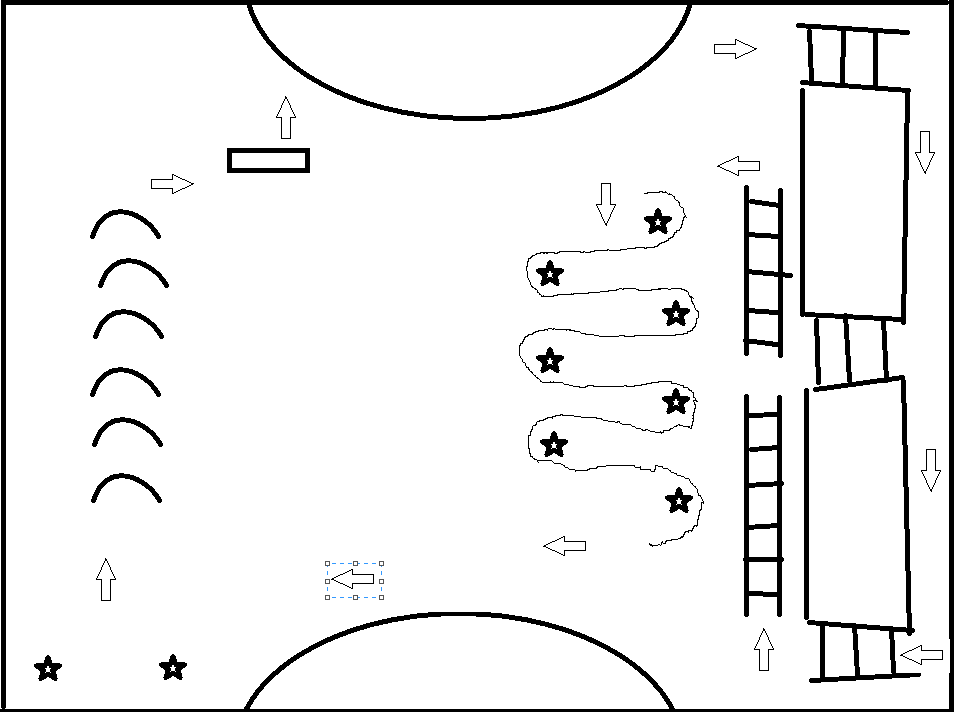 Passningsuppvärmning (roterar efter varje övning)
två och två
nära, fel hand, fotbollskast, långa kast.
    två bollar per parVågorPolska vågor med avslut	Passar med närmaste handenMed mittväxel och avslutMålvakternaAvslutsträningV6, H6, V9, H9 på båda sidorSpel